План проведения Месячника антинаркотических мероприятий, в период с 01.10.2020 г. по 30.10.2020 г. Директор 									      Ю. А. Большакова№ п/пДата Название мероприятияОтветственные исполнителиМесто проведения, участники1октябрьКлассные часы на тему: «Мы за жизнь в реальном мире»Классные руководители  ГБОУ школа № 421обучающиеся 7-11 классов2октябрьБеседа  по вопросам профилактики ПАВСоциальный педагогКлассные руководителиГБОУ школа № 421обучающиеся 9 классы315 октябряПсихологический тренинг « Мы выбираем жизнь!»Педагог психологГБОУ школа № 421обучающиеся 8 классы413 октябряПросмотр и обсуждение художественного фильма «Меня это не касается»Кл. руководители10 и 11 кассыГБОУ школа № 421обучающиеся 7 и 11 кассы519 октябряБеседа «Как отказаться от предложенных наркотиков»Педагог-психологСоц.педагогГБОУ школа № 421обучающиеся 7 классы621 октябряПамятка для подростка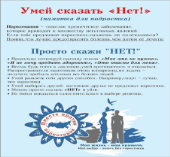 Кл.рук.11 классаГБОУ школа № 421обучающиеся 11 класс708 октябряСпорт - альтернатива пагубным привычкам.учителя физической культурыГБОУ школа № 421обучающиеся 1-4 класс8 5 октября« Сказка о счастливой жизни»Классные руководителиГБОУ школа № 421обучающиеся 1 классы920 октябряВыставка рисунков «Мы за жизнь!», «Хочу быть здоровым!»Учитель ИЗОКлассные руководителиГБОУ школа № 421обучающиеся 1-4 класс